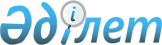 О внесении изменений в решение Алгинского районного маслихата от 29 декабря 2021 года № 133 "Об утверждении бюджета Токмансайского сельского округа на 2022-2024 годы"Решение Алгинского районного маслихата Актюбинской области от 14 марта 2022 года № 159
      РЕШИЛ:
      1. Внести в решение Алгинского районного маслихата "Об утверждении бюджета Токмансайского сельского округа на 2022-2024 годы" от 29 декабря 2021 года № 133 следующие изменения:
      пункт 1 изложить в новой редакции:
      "1. Утвердить бюджет Токмансайского сельского округа на 2022-2024 годы согласно приложениям 1, 2 и 3, в том числе на 2022 год в следующих объемах:
      1) доходы – 53 596 тысяч тенге:
      налоговые поступления – 3 508 тысяч тенге;
      неналоговые поступление – 0 тенге;
      поступления от продажи основного капитала – 10 тысяч тенге;
      поступления трансфертов – 50 078 тысяч тенге;
      2) затраты – 53 819,5 тысяч тенге;
      3) чистое бюджетное кредитование – 0 тенге:
      бюджетные кредиты – 0 тенге;
      погашение бюджетных кредитов – 0 тенге;
      4) сальдо по операциям с финансовыми активами – 0 тенге:
      приобретение финансовых активов – 0 тенге;
      поступления от продажи финансовых активов государства – 0 тенге;
      5) дефицит (профицит) бюджета – - 223,5 тысяч тенге;
      6) финансирование дефицита (использование профицита) бюджета – 223,5 тенге:
      поступление займов – 0 тенге;
      погашение займов – 0 тенге;
      используемые остатки бюджетных средств – 223,5 тысяч тенге.";
      приложение 1 к указанному решению изложить в новой редакции согласно приложению к настоящему решению.
      2. Настоящее решение вводится в действие с 1 января 2022 года. Бюджет Токмансайского сельского округа на 2022 год
					© 2012. РГП на ПХВ «Институт законодательства и правовой информации Республики Казахстан» Министерства юстиции Республики Казахстан
				
      Секретарь Алгинского районного маслихата 

М. Тулеуов
Приложение к решению Алгинского районного маслихата от 14 марта 2022 года № 159Приложение 1 к решению Алгинского районного маслихата от 29 декабря 2021 года № 133
Категория
Категория
Категория
Категория
Сумма (тысяч тенге)
Класс
Класс
Класс
Сумма (тысяч тенге)
Подкласс
Подкласс
Сумма (тысяч тенге)
Наименование
Сумма (тысяч тенге)
1
2
3
4
5
I. Доходы
53 596 
1
Налоговые поступления
3 508
01
Подоходный налог
50
2
Индивидуальный подоходный налог
50
04
Налоги на собственность
2 688
1
Налоги на имущество
50
3
Земельный налог
138
4
Налог на транспортные средства
2 500
5
Единый земельный налог
0
05
Внутренние налоги на товары, работы и услуги
770
3
Поступления за использование природных и других ресурсов
770
2
Неналоговые поступления
0
01
Доходы от государственной собственности
0
5
Доходы от аренды имущества, находящегося в государственной собственности
0
3
Поступления от продажи основного капитала
10
03
Продажа земли и нематериальных активов
10
1
Продажа земли
10
2
Продажа нематериальных активов
0
4
Поступления трансфертов
50 078
02
Трансферты из вышестоящих органов государственного управления
50 078
3
Трансферты из районного (города областного значения) бюджета
50 078
Функциональная группа
Функциональная группа
Функциональная группа
Функциональная группа
Функциональная группа
Сумма (тысяч тенге)
Функциональная подгруппа
Функциональная подгруппа
Функциональная подгруппа
Функциональная подгруппа
Сумма (тысяч тенге)
Администратор бюджетных программ
Администратор бюджетных программ
Администратор бюджетных программ
Сумма (тысяч тенге)
Программа
Программа
Сумма (тысяч тенге)
Наименование
Сумма (тысяч тенге)
1
2
3
4
5
6
II. Затраты
53 819,5
01
Государственные услуги общего характера
26 704
1
Представительные, исполнительные и другие органы, выполняющие общие функции государственного управления
26 704
124
Аппарат акима города районного значения, села, поселка, сельского округа
26 704
001
Услуги по обеспечению деятельности акима города районного значения, села, поселка, сельского округа
26 704
07
Жилищно-коммунальное хозяйство
23 592
3
Благоустройство населенных пунктов
23 592
124
Аппарат акима города районного значения, села, поселка, сельского округа
23 592
008
Освещение улиц в населенных пунктов
1 424
009
Обеспечение санитарии населенных пунктов
2 800
011
Благоустройство и озеленение населенных пунктов
19 368
12
Транспорт и коммуникации
3 300
1
Автомобильный транспорт
3 300
124
Аппарат акима города районного значения, села, поселка, сельского округа
3 300
013
Обеспечение функционирования автомобильных дорог в городах районного значения, селах, поселках, сельских округах
1 500
045
Капитальный и средний ремонт автомобильных дорог в городах районного значения, селах, поселках, сельских округах
1 800
15
Трансферты
0
1
Трансферты 
0
124
Аппарат акима города районного значения, села, поселка, сельского округа
0
048
Возврат неиспользованных (недоиспользованных) целевых трансфертов
0
III.Чистое бюджетное кредитование
0
Бюджетные кредиты
0
Категория
Категория
Категория
Категория
Сумма (тысяч тенге)
Класс
Класс
Класс
Сумма (тысяч тенге)
Подкласс
Подкласс
Сумма (тысяч тенге)
Наименование
Сумма (тысяч тенге)
1
2
3
4
5
5
Погашение бюджетных кредитов
0
01
Погашение бюджетных кредитов
0
1
Погашение бюджетных кредитов, выданных из государственного бюджета
0
Функциональная группа
Функциональная группа
Функциональная группа
Функциональная группа
Функциональная группа
Сумма (тысяч тенге)
Функциональная подгруппа
Функциональная подгруппа
Функциональная подгруппа
Функциональная подгруппа
Сумма (тысяч тенге)
Администратор бюджетных программ
Администратор бюджетных программ
Администратор бюджетных программ
Сумма (тысяч тенге)
Программа
Программа
Сумма (тысяч тенге)
Наименование
Сумма (тысяч тенге)
1
2
3
4
5
6
IV. Сальдо по операциям с финансовыми активами
0
Приобретение финансовых активов
0
V. Дефицит (профицит) бюджета
-223,5
VI. Финансирование дефицита (использование профицита) бюджета
223,5
Категория
Категория
Категория
Категория
Сумма (тысяч тенге)
Класс
Класс
Класс
Сумма (тысяч тенге)
Подкласс
Подкласс
Сумма (тысяч тенге)
Наименование
Сумма (тысяч тенге)
1
2
3
4
5
7
Поступления займов
0
01
Внутренние государственные займы
0
2
Договоры займа
0
Функциональная группа
Функциональная группа
Функциональная группа
Функциональная группа
Функциональная группа
Сумма (тысяч тенге)
Функциональная подгруппа
Функциональная подгруппа
Функциональная подгруппа
Функциональная подгруппа
Сумма (тысяч тенге)
Администратор бюджетных программ
Администратор бюджетных программ
Администратор бюджетных программ
Сумма (тысяч тенге)
Программа
Программа
Сумма (тысяч тенге)
Наименование
Сумма (тысяч тенге)
1
2
3
4
5
6
16
Погашение займов
0
1
Погашение займов
0
Категория
Категория
Категория
Категория
Сумма (тысяч тенге)
Класс
Класс
Класс
Сумма (тысяч тенге)
Подкласс
Подкласс
Сумма (тысяч тенге)
Наименование
Сумма (тысяч тенге)
1
2
3
4
5
8
Используемые остатки бюджетных средств
223,5
01
Остатки бюджетных средств
223,5
1
Свободные остатки бюджетных средств
223,5